Zpravodaj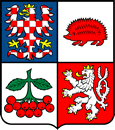 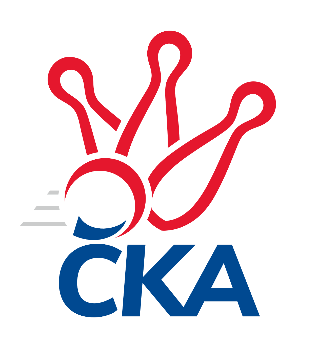 kuželkářského svazu Kraje VysočinaKrajský přebor Vysočina 2023/2024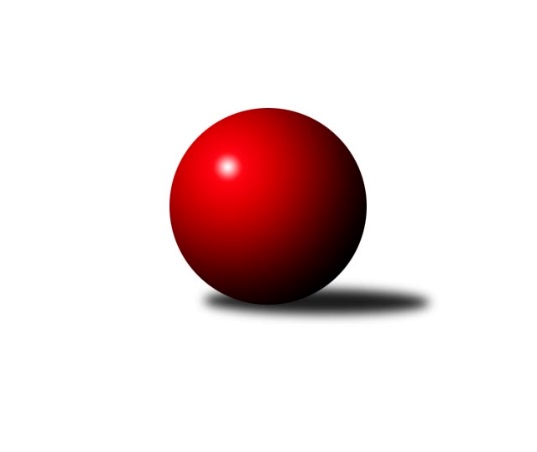 Č.16Ročník 2023/2024	2.3.2024Nejlepšího výkonu v tomto kole: 2710 dosáhlo družstvo: TJ Třebíč CVýsledky 16. kolaSouhrnný přehled výsledků:TJ Třebíč C	- KK Jihlava C	6:2	2710:2649	6.0:6.0	1.3.TJ Slovan Kamenice nad Lipou B	- TJ Spartak Pelhřimov C	7:1	2639:2512	9.0:3.0	1.3.TJ Spartak Pelhřimov B	- TJ Slovan Kamenice nad Lipou C	5:3	2496:2470	8.0:4.0	1.3.TJ BOPO Třebíč B	- TJ Nové Město na Moravě B	2:6	2312:2441	6.0:6.0	2.3.Tabulka družstev:	1.	TJ Slovan Kamenice nad Lipou B	14	11	0	3	80.0 : 32.0	110.0 : 58.0	2591	22	2.	KK Jihlava C	14	10	0	4	71.0 : 41.0	99.5 : 68.5	2501	20	3.	TJ Nové Město na Moravě B	15	10	0	5	71.0 : 49.0	98.5 : 81.5	2531	20	4.	TJ Spartak Pelhřimov B	14	8	2	4	62.5 : 49.5	88.0 : 80.0	2449	18	5.	TJ Slovan Kamenice nad Lipou C	14	7	0	7	55.0 : 57.0	80.5 : 87.5	2509	14	6.	TJ Sokol Cetoraz	14	6	1	7	56.0 : 56.0	86.5 : 81.5	2488	13	7.	TJ Spartak Pelhřimov C	13	4	1	8	40.5 : 63.5	61.5 : 94.5	2339	9	8.	TJ Třebíč C	14	3	1	10	40.0 : 72.0	79.0 : 89.0	2398	7	9.	TJ BOPO Třebíč B	14	1	1	12	28.0 : 84.0	52.5 : 115.5	2310	3Podrobné výsledky kola:	TJ Třebíč C	2710	6:2	2649	KK Jihlava C	Marie Dobešová	 	 252 	 230 		482 	1:1	 460 		222 	 238		Šárka Vacková	Martin Janík	 	 216 	 240 		456 	1:1	 459 		210 	 249		Jaroslav Nedoma	Vladimír Kantor	 	 214 	 212 		426 	1:1	 399 		216 	 183		Martin Kozák	Zdeněk Toman	 	 219 	 217 		436 	1:1	 427 		185 	 242		Jiří Macko	Milan Gregorovič	 	 209 	 232 		441 	0:2	 474 		234 	 240		Tomáš Dejmek	Pavel Kohout	 	 231 	 238 		469 	2:0	 430 		203 	 227		Vladimír Dvořákrozhodčí:  Vedoucí družstevNejlepší výkon utkání: 482 - Marie Dobešová	TJ Slovan Kamenice nad Lipou B	2639	7:1	2512	TJ Spartak Pelhřimov C	David Dúška	 	 224 	 223 		447 	2:0	 378 		181 	 197		Zdeňka Vytisková	Filip Schober	 	 209 	 208 		417 	2:0	 392 		190 	 202		Vojtěch Štursa	Jan Podhradský	 	 220 	 188 		408 	1:1	 406 		204 	 202		Lucie Melicharová	Jan Škrampal	 	 217 	 222 		439 	1:1	 449 		205 	 244		Tomáš Turek	David Schober ml.	 	 255 	 215 		470 	1:1	 455 		227 	 228		Lukáš Pitrák	Jaroslav Šindelář ml.	 	 222 	 236 		458 	2:0	 432 		216 	 216		Matouš Šimsarozhodčí: Lukáš DúškaNejlepší výkon utkání: 470 - David Schober ml.	TJ Spartak Pelhřimov B	2496	5:3	2470	TJ Slovan Kamenice nad Lipou C	Miroslava Matejková	 	 196 	 222 		418 	2:0	 381 		187 	 194		František Housa	Kateřina Carvová	 	 208 	 211 		419 	0:2	 442 		222 	 220		Darja Novotná	Bohumil Nentvich	 	 196 	 223 		419 	2:0	 401 		192 	 209		Pavel Zedník	Jaroslav Benda	 	 213 	 246 		459 	2:0	 420 		205 	 215		Milan Podhradský	Milan Kalivoda	 	 199 	 204 		403 	1:1	 431 		191 	 240		Milan Podhradský ml.	Eliška Kochová	 	 174 	 204 		378 	1:1	 395 		206 	 189		David Schober st.rozhodčí:  Vedoucí družstevNejlepší výkon utkání: 459 - Jaroslav Benda	TJ BOPO Třebíč B	2312	2:6	2441	TJ Nové Město na Moravě B	Daniel Malý	 	 192 	 191 		383 	1:1	 392 		203 	 189		Michaela Vaníčková	Ladislav Štark	 	 215 	 232 		447 	2:0	 381 		187 	 194		Katka Moravcová	Jiří Zeman	 	 203 	 166 		369 	1:1	 400 		197 	 203		Josef Šebek	Markéta Zemanová	 	 215 	 213 		428 	2:0	 421 		211 	 210		Karel Hlisnikovský	Gabriela Malá	 	 166 	 171 		337 	0:2	 410 		194 	 216		Roman Svojanovský	Valerie Štarková	 	 175 	 173 		348 	0:2	 437 		230 	 207		Anna Partlovározhodčí:  Vedoucí družstevNejlepší výkon utkání: 447 - Ladislav ŠtarkPořadí jednotlivců:	jméno hráče	družstvo	celkem	plné	dorážka	chyby	poměr kuž.	Maximum	1.	Jan Škrampal 	TJ Slovan Kamenice nad Lipou B	456.80	308.2	148.6	3.6	6/7	(521)	2.	Šárka Vacková 	KK Jihlava C	446.42	300.1	146.3	6.6	6/7	(484)	3.	David Dúška 	TJ Slovan Kamenice nad Lipou B	442.14	302.5	139.7	6.3	7/7	(502)	4.	Jaroslav Lhotka 	TJ Sokol Cetoraz 	441.13	305.9	135.3	5.0	4/6	(459)	5.	Michaela Vaníčková 	TJ Nové Město na Moravě B	438.61	302.4	136.2	5.8	7/7	(470)	6.	Milan Podhradský  ml.	TJ Slovan Kamenice nad Lipou C	437.64	292.0	145.6	6.2	5/6	(465)	7.	Miroslava Matejková 	TJ Spartak Pelhřimov B	437.58	298.7	138.9	5.2	4/6	(451)	8.	David Schober  ml.	TJ Slovan Kamenice nad Lipou B	434.47	289.7	144.8	4.0	6/7	(470)	9.	Pavel Kohout 	TJ Třebíč C	430.01	292.2	137.8	5.8	7/7	(476)	10.	Roman Svojanovský 	TJ Nové Město na Moravě B	429.63	294.6	135.1	4.9	7/7	(472)	11.	Anna Partlová 	TJ Nové Město na Moravě B	429.48	292.7	136.8	5.9	7/7	(469)	12.	Markéta Zemanová 	TJ BOPO Třebíč B	427.33	295.5	131.8	6.3	7/7	(443)	13.	Radek Čejka 	TJ Sokol Cetoraz 	426.73	288.8	137.9	7.0	6/6	(463)	14.	Jaroslav Benda 	TJ Spartak Pelhřimov B	426.13	301.4	124.7	8.5	4/6	(476)	15.	Michal Kuneš 	TJ Třebíč C	424.90	291.2	133.8	7.7	5/7	(474)	16.	Milan Podhradský 	TJ Slovan Kamenice nad Lipou C	424.84	296.9	128.0	6.7	5/6	(462)	17.	Michal Berka 	TJ Slovan Kamenice nad Lipou B	424.71	296.4	128.4	7.5	7/7	(494)	18.	Tomáš Dejmek 	KK Jihlava C	424.54	291.8	132.8	7.0	6/7	(474)	19.	Jaroslav Nedoma 	KK Jihlava C	424.23	294.6	129.7	8.2	7/7	(459)	20.	František Novotný 	TJ Sokol Cetoraz 	424.20	293.2	131.0	6.3	6/6	(464)	21.	Vladimír Dvořák 	KK Jihlava C	423.97	295.1	128.9	7.8	6/7	(466)	22.	Filip Schober 	TJ Slovan Kamenice nad Lipou B	423.60	293.8	129.8	7.3	5/7	(451)	23.	Josef Melich 	TJ Sokol Cetoraz 	423.38	298.5	124.9	6.9	4/6	(452)	24.	Bohumil Nentvich 	TJ Spartak Pelhřimov B	423.00	289.0	134.0	5.7	5/6	(467)	25.	Darja Novotná 	TJ Slovan Kamenice nad Lipou C	422.25	294.6	127.7	6.1	6/6	(453)	26.	Jan Pošusta 	TJ Sokol Cetoraz 	421.90	287.1	134.9	5.6	5/6	(459)	27.	David Schober  st.	TJ Slovan Kamenice nad Lipou C	421.53	289.7	131.8	7.1	5/6	(462)	28.	Jiří Partl 	TJ Nové Město na Moravě B	417.70	285.7	132.0	5.4	5/7	(473)	29.	Vladimír Kantor 	TJ Třebíč C	416.61	290.3	126.3	9.2	7/7	(462)	30.	Daniel Malý 	TJ BOPO Třebíč B	416.27	296.0	120.2	8.6	6/7	(454)	31.	Josef Směták 	TJ Spartak Pelhřimov B	415.80	289.6	126.3	5.2	5/6	(466)	32.	Josef Fučík 	TJ Spartak Pelhřimov B	415.55	292.5	123.1	7.2	5/6	(481)	33.	Lukáš Pitrák 	TJ Spartak Pelhřimov C	415.48	293.1	122.4	6.2	4/5	(455)	34.	Josef Šebek 	TJ Nové Město na Moravě B	414.73	285.3	129.4	6.6	5/7	(469)	35.	Matouš Šimsa 	TJ Spartak Pelhřimov C	413.47	289.3	124.2	7.0	5/5	(464)	36.	Milan Kalivoda 	TJ Spartak Pelhřimov B	408.67	285.5	123.2	8.4	6/6	(448)	37.	František Housa 	TJ Slovan Kamenice nad Lipou C	408.43	290.8	117.7	9.1	4/6	(431)	38.	Milan Gregorovič 	TJ Třebíč C	404.56	282.2	122.4	9.9	5/7	(489)	39.	Dušan Macek 	TJ Sokol Cetoraz 	402.20	282.6	119.6	9.3	6/6	(451)	40.	Jiří Macko 	KK Jihlava C	400.97	285.4	115.5	8.4	6/7	(480)	41.	Václav Brávek 	TJ Sokol Cetoraz 	393.69	279.6	114.1	10.8	4/6	(414)	42.	Jiří Faldík 	TJ Nové Město na Moravě B	392.50	277.3	115.2	9.2	5/7	(419)	43.	Jiří Zeman 	TJ BOPO Třebíč B	390.02	281.9	108.1	11.9	7/7	(412)	44.	Jan Pošusta  ml.	TJ Sokol Cetoraz 	388.54	278.9	109.6	11.0	6/6	(410)	45.	Jaroslav Kasáček 	TJ Třebíč C	387.81	288.7	99.1	12.9	7/7	(476)	46.	Vojtěch Štursa 	TJ Spartak Pelhřimov C	386.53	284.5	102.1	11.7	5/5	(469)	47.	Kateřina Carvová 	TJ Spartak Pelhřimov B	383.23	273.5	109.8	11.4	5/6	(456)	48.	Sára Turková 	TJ Spartak Pelhřimov C	376.79	268.8	108.0	12.5	4/5	(414)	49.	Zdeňka Kolářová 	TJ BOPO Třebíč B	376.20	275.6	100.6	14.4	5/7	(391)	50.	Ladislav Štark 	TJ BOPO Třebíč B	376.14	268.2	108.0	12.0	6/7	(447)	51.	Zdeňka Vytisková 	TJ Spartak Pelhřimov C	374.92	269.3	105.7	13.4	4/5	(403)	52.	Valerie Štarková 	TJ BOPO Třebíč B	374.71	270.8	104.0	13.5	6/7	(402)	53.	Tomáš Turek 	TJ Spartak Pelhřimov C	373.27	258.9	114.3	13.4	5/5	(449)	54.	Eliška Kochová 	TJ Spartak Pelhřimov B	369.46	263.2	106.3	14.2	5/6	(409)	55.	Milan Lenz 	TJ Třebíč C	355.04	266.8	88.3	19.0	6/7	(438)	56.	Martin Michal 	TJ Třebíč C	351.45	260.5	91.0	16.2	5/7	(406)		Marie Dobešová 	TJ Třebíč C	482.00	318.0	164.0	5.0	1/7	(482)		Petr Dobeš  st.	TJ Třebíč C	458.00	300.0	158.0	3.0	1/7	(458)		Tomáš Fürst 	KK Jihlava C	457.56	299.2	158.3	1.9	3/7	(495)		Martin Janík 	TJ Třebíč C	456.00	302.0	154.0	10.0	1/7	(456)		Zdeněk Toman 	TJ Třebíč C	450.00	317.0	133.0	7.0	2/7	(464)		Jaroslav Šindelář  ml.	TJ Slovan Kamenice nad Lipou B	447.56	310.3	137.2	2.6	3/7	(482)		Jakub Toman 	KK Jihlava C	446.00	295.0	151.0	5.0	1/7	(446)		Petra Schoberová 	TJ Slovan Kamenice nad Lipou B	436.50	291.3	145.3	7.5	2/7	(454)		Miroslav Votápek 	TJ Slovan Kamenice nad Lipou C	432.00	302.5	129.5	8.0	2/6	(437)		Václav Rychtařík  nejml.	TJ Slovan Kamenice nad Lipou B	425.63	296.1	129.5	6.5	4/7	(483)		Karel Hlisnikovský 	TJ Nové Město na Moravě B	425.00	295.0	130.0	8.0	3/7	(436)		Lukáš Melichar 	TJ Spartak Pelhřimov B	424.00	293.5	130.5	9.0	2/6	(453)		Dominik Schober 	TJ Slovan Kamenice nad Lipou B	419.67	298.0	121.7	6.7	3/7	(437)		Radana Krausová 	KK Jihlava C	415.00	280.5	134.5	7.4	4/7	(472)		Zdeněk Topinka 	TJ Nové Město na Moravě B	413.73	290.5	123.3	5.8	3/7	(450)		Katka Moravcová 	TJ Nové Město na Moravě B	411.50	288.0	123.5	3.5	2/7	(442)		Petr Bína 	TJ Slovan Kamenice nad Lipou C	408.83	290.5	118.3	8.7	3/6	(454)		Lucie Hlaváčová 	TJ Nové Město na Moravě B	406.50	300.5	106.0	12.8	2/7	(416)		Jan Podhradský 	TJ Slovan Kamenice nad Lipou B	406.33	277.7	128.7	8.4	3/7	(448)		Lucie Melicharová 	TJ Spartak Pelhřimov C	405.50	283.3	122.3	8.5	2/5	(423)		Vladimír Berka 	TJ Sokol Cetoraz 	403.00	284.2	118.8	7.7	2/6	(435)		Pavel Zedník 	TJ Slovan Kamenice nad Lipou C	402.12	283.0	119.2	11.2	3/6	(435)		Martin Kozák 	KK Jihlava C	399.00	283.0	116.0	5.0	1/7	(399)		Simona Matulová 	KK Jihlava C	398.63	284.2	114.4	11.6	4/7	(428)		Aleš Schober 	TJ Slovan Kamenice nad Lipou C	396.00	291.0	105.0	12.0	1/6	(396)		Jaroslav Vácha 	TJ Spartak Pelhřimov C	395.17	279.7	115.5	9.0	2/5	(423)		Luboš Strnad 	KK Jihlava C	386.33	278.3	108.0	11.3	3/7	(403)		Stanislav Kropáček 	TJ Spartak Pelhřimov C	383.04	266.1	116.9	9.3	3/5	(473)		Jana Pliešovská 	TJ Spartak Pelhřimov B	380.00	271.0	109.0	13.5	2/6	(394)		Aleš Hrstka 	TJ Nové Město na Moravě B	374.00	267.0	107.0	14.0	1/7	(374)		Štepán Zolman 	KK Jihlava C	370.00	278.0	92.0	17.0	1/7	(370)		Dominika Kočířová 	TJ BOPO Třebíč B	360.00	264.8	95.3	16.0	4/7	(397)		Gabriela Malá 	TJ BOPO Třebíč B	345.50	250.8	94.7	13.0	1/7	(378)		Daniel Kočíř 	TJ BOPO Třebíč B	263.33	199.7	63.7	25.3	3/7	(293)Sportovně technické informace:Starty náhradníků:registrační číslo	jméno a příjmení 	datum startu 	družstvo	číslo startu21012	Martin Janík	01.03.2024	TJ Třebíč C	1x7959	Marie Dobešová	01.03.2024	TJ Třebíč C	1x15795	Zdeněk Toman	01.03.2024	TJ Třebíč C	2x25915	Tomáš Turek	01.03.2024	TJ Spartak Pelhřimov C	3x25917	Lucie Melicharová	01.03.2024	TJ Spartak Pelhřimov C	3x23265	Katka Moravcová	02.03.2024	TJ Nové Město na Moravě B	2x17601	Karel Hlisnikovský	02.03.2024	TJ Nové Město na Moravě B	2x
Hráči dopsaní na soupisku:registrační číslo	jméno a příjmení 	datum startu 	družstvo	26823	Martin Kozák	01.03.2024	KK Jihlava C	Program dalšího kola:17. kolo7.3.2024	čt	19:00	TJ Spartak Pelhřimov C- TJ BOPO Třebíč B	8.3.2024	pá	17:30	TJ Nové Město na Moravě B- TJ Sokol Cetoraz 	8.3.2024	pá	19:00	TJ Slovan Kamenice nad Lipou C- TJ Slovan Kamenice nad Lipou B				TJ Třebíč C- -- volný los --	9.3.2024	so	9:00	KK Jihlava C- TJ Spartak Pelhřimov B	9.3.2024	so	10:00	TJ Třebíč C- TJ Spartak Pelhřimov C (dohrávka z 14. kola)	Nejlepší šestka kola - absolutněNejlepší šestka kola - absolutněNejlepší šestka kola - absolutněNejlepší šestka kola - absolutněNejlepší šestka kola - dle průměru kuželenNejlepší šestka kola - dle průměru kuželenNejlepší šestka kola - dle průměru kuželenNejlepší šestka kola - dle průměru kuželenNejlepší šestka kola - dle průměru kuželenPočetJménoNázev týmuVýkonPočetJménoNázev týmuPrůměr (%)Výkon2xMarie DobešováTřebíč C4821xLadislav ŠtarkBOPO Třebíč B118.754474xTomáš DejmekKK Jihlava C4742xAnna PartlováN. Město B116.14373xDavid Schober ml.Kamenice B4702xMarkéta ZemanováBOPO Třebíč B113.714283xPavel KohoutTřebíč C4691xKarel HlisnikovskýN. Město B111.854213xŠárka VackováKK Jihlava C4602xMarie DobešováTřebíč C111.334822xJaroslav NedomaKK Jihlava C4593xJaroslav BendaPelhřimov B110.66459